	Geography Long Term Plan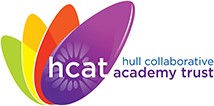 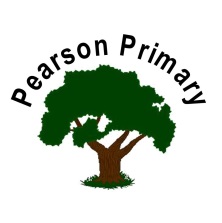 These 5 key concepts are important because they help us to view the "big picture" of the subject and how it relates to us in the real world. The key statements are highlighted and provide lenses through which to consider the different aspects of geography.Place – What makes up a place? A construct that is defined in terms of what it is like, what happens there and how and why it is changing. (rural areas, urban areas, population, settlement)Space –The location of points, features or regions and the relationships, flows and patterns that connect and / or define them. Interactions - The impact and relationships that humans have on a certain area. (energy, food supply, infrastructure, economy, trade, population, migration, navigation, transport)Scale – The comparison between local and global. (continents, localities, nations, boundaries)Environment –How physical geography impacts the area. (biomes, bodies of water, tectonics, topography)2023 - 20242023 - 20242023 - 2024AutumnSpringSummerEYFSWhat can we find in our immediate environment?PlaceWhat can we find in our local environment?Place / SpaceContrasting environmentHow is a farm different to our local environment?Place / Space / ScaleYear 1What can I find in my local area?*Fieldwork *MappingPlace / Space / Interactions What are the main geographical differences between rural and urban areas?Hull and WalkingtonPlace / Space / Scale / Interactions What are the oceans and continents?Place / Space / Scale / EnvironmentYear 2What is the weather like in the UK?*FieldworkPlace / EnvironmentUK Small Area What physical and human features can we find in Hull?*MappingPlace / Space / InteractionsSmall area in non-European contrasting countryWhere is Pakistan and how is it similar or different to Hull geographically?Place / Space / Scale / Interactions / EnvironmentYear 3What are the 9 regions of England?Place / Space / InteractionsWhat are the key physical and human features of London?Place / Space / Interactions How is land used differently in London compared to the Southwest of England?*MappingPlace / Space / Scale / Interactions / EnvironmentYear 4Why is the water cycle important and what is the role of rivers within the cycle?*FieldworkPlace / Space / Interactions / EnvironmentHow are mountains formed and where can you find them in Europe? *MappingPlace / Space / Scale / Interactions / EnvironmentHow do volcanoes and earthquakes affect the people near them?Place / Space / Interactions / EnvironmentYear 5What can we learn about the world using longitude and latitude?Place / Space / Interactions / EnvironmentWhat is Economic Activity?*FieldworkPlace / Space / Interactions / EnvironmentWhat can we find out about the North American Region?*MappingPlace / Space / Scale / Interactions / EnvironmentYear 6 What are Climate zones, Biomes and Vegetation belts?Place / Space / EnvironmentWhat are natural resources and why has the usage changed over time?*FieldworkPlace / Space / Interactions / EnvironmentWhat can we find out about the South American Region?*MappingPlace / Space / Scale / Interactions / Environment